Q No: 1
Correct Answer: 1    Q No: 2
Correct Answer: 2     
Q No: 3
Correct Answer: 1     
Q No: 4
Correct Answer: 1     
Q No: 5
Correct Answer: 1     
Q No: 6
Correct Answer: 2     
Q No: 7
Correct Answer: 3     
Q No: 8
Correct Answer: 3     
Q No: 9
Correct Answer: 3    Q No: 10
Correct Answer: 1     
Q No: 11
Correct Answer: 2     
Q No: 12
Correct Answer: 3     
Q No: 13
Correct Answer: 3     
Q No: 14
Correct Answer: 2     
Q No: 15
Correct Answer: 4     
Q No: 16
Correct Answer: 4     
Q No: 17


Correct Answer: 3     
Q No: 18


Correct Answer: 2     
Q No: 19


Correct Answer: 4     
Q No: 20


Correct Answer: 3     
Q No: 21


Correct Answer: 3     
Q No: 22


Correct Answer: 2     
Q No: 23


Correct Answer: 4     
Q No: 24


Correct Answer: 1     
Q No: 25
Correct Answer: 2     
Q No: 26


Correct Answer: 2     
Q No: 27
Correct Answer: 4     
Q No: 28


Correct Answer: 4     
Q No: 29


Correct Answer: 1     
Q No: 30
Correct Answer: 3     
Q No: 31
Correct Answer: 2     
Q No: 32


Correct Answer: 2    Q No: 33


Correct Answer: 3     
Q No: 34
Correct Answer: 3     
Q No: 35


Correct Answer: 2     
Q No: 35
Correct Answer: 2     
Q No: 36
Correct Answer: 2     
Q No: 37
Correct Answer: 1     
Q No: 38


Correct Answer: 1    Q No: 39
Correct Answer: 3     
Q No: 40
Correct Answer: 2     
Q No: 41

Correct Answer: 1     
Q No: 42


Correct Answer: 1     
Q No: 43


Correct Answer: 1     
Q No: 44


Correct Answer: 3     
Q No: 45


Correct Answer: 1     
Q No: 46


Correct Answer: 1     
Q No: 47


Correct Answer: 1     
Q No: 48

Correct Answer: 1     
Q No: 49


Correct Answer: 4     
Q No: 50


Correct Answer: 1     
Q No: 51


Correct Answer: 2     
Q No: 52

Correct Answer: 3    Q No: 53


Correct Answer: 1     
Q No: 54


Correct Answer: 3     
Q No: 55


Correct Answer: 1     
Q No: 56


Correct Answer: 1     
Q No: 57
Correct Answer: 1     
Q No: 58
Correct Answer: 3    Q No: 59
Correct Answer: 3     
Q No: 60
Correct Answer: 3     Q No: 61


Correct Answer: 4     
Q No: 62


Correct Answer: 3     
Q No: 63


Correct Answer: 2     
Q No: 64

Correct Answer: 4     
Q No: 65


Correct Answer: 2     
Q No: 66

Correct Answer: 2     
Q No: 67


Correct Answer: 2     
Q No: 68


Correct Answer: 1     
Q No: 69


Correct Answer: 3     
Q No: 70


Correct Answer: 3     
Q No: 71


Correct Answer: 4     
Q No: 72


Correct Answer: 2     
Q No: 73


Correct Answer: 4     
Q No: 74


Correct Answer: 2     
Q No: 75


Correct Answer: 3     
Q No: 76


Correct Answer: 3     
Q No: 77

Correct Answer: 3     
Q No: 78


Correct Answer: 3     
Q No: 79

Correct Answer: 4     
Q No: 80


Correct Answer: 3     
Q No: 81


Correct Answer: 1     
Q No: 82


Correct Answer: 3     
Q No: 83


Correct Answer: 4     
Q No: 84


Correct Answer: 4     
Q No: 85


Correct Answer: 2     
Q No: 86


Correct Answer: 3     
Q No: 87
Correct Answer: 1     
Q No: 88


Correct Answer: 2     
Q No: 89


Correct Answer: 1     
Q No: 90


Correct Answer: 1     
Q No: 91


Correct Answer: 1     
Q No: 92


Correct Answer: 1     
Q No: 93


Correct Answer: 2     
Q No: 94


Correct Answer: 4     
Q No: 95


Correct Answer: 3     
Q No: 96


Correct Answer: 3    Q No: 97


Correct Answer: 3     
Q No: 98


Correct Answer: 4     
Q No: 99

Correct Answer: 2     
Q No: 100


Correct Answer: 3     
Q No: 101


Correct Answer: 3     
Q No: 102


Correct Answer: 1     
Q No: 103


Correct Answer: 1     
Q No: 104


Correct Answer: 3     
Q No: 105


Correct Answer: 4    Q No: 106


Correct Answer: 3     
Q No: 107


Correct Answer: 3     
Q No: 108

Correct Answer: 1     
Q No: 109


Correct Answer: 1     
Q No: 110


Correct Answer: 4     
Q No: 111


Correct Answer: 1     
Q No: 112


Correct Answer: 3     
Q No: 113


Correct Answer: 4     
Q No: 114


Correct Answer: 4     
Q No: 115


Correct Answer: 3     
Q No: 116


Correct Answer: 4     
Q No: 117


Correct Answer: 4     
Q No: 118


Correct Answer: 3     
Q No: 119


Correct Answer: 1     
Q No: 120


Correct Answer: 1     
Q No: 121


Correct Answer: 2    Q No: 122


Correct Answer: 4     
Q No: 123

Correct Answer: 2     
Q No: 124
Correct Answer: 3     
Q No: 125


Correct Answer: 4     
Q No: 126


Correct Answer: 2     
Q No: 127


Correct Answer: 3     
Q No: 128


Correct Answer: 3     
Q No: 129


Correct Answer: 3     
Q No: 130


Correct Answer: 4     
Q No: 131


Correct Answer: 1     
Q No: 132


Correct Answer: 3     
Q No: 133


Correct Answer: 2     
Q No: 134


Correct Answer: 3     
Q No: 135
Correct Answer: 4     
Q No: 136
Correct Answer: 3     
Q No: 137
Correct Answer: 2     
Q No: 138

Correct Answer: 1     
Q No: 139


Correct Answer: 1     
Q No: 140


Correct Answer: 2     
Q No: 141

Correct Answer: 3     
Q No: 142


Correct Answer: 1     
Q No: 143


Correct Answer: 1     
Q No: 144


Correct Answer: 2     
Q No: 145
Correct Answer: 4    
Q No: 146


Correct Answer: 2     
Q No: 147

Correct Answer: 2     
Q No: 148


Correct Answer: 1     
Q No: 149


Correct Answer: 4     
Q No: 150


Correct Answer: 3     
Q No: 151


Correct Answer: 4     
Q No: 152


Correct Answer: 2     
Q No: 153


Correct Answer: 2     
Q No: 154


Correct Answer: 2     
Q No: 155


Correct Answer: 2     
Q No: 156


Correct Answer: 3     
Q No: 157

Correct Answer: 3     
Q No: 158


Correct Answer: 1     
Q No: 159


Correct Answer: 1     
Q No: 160


Correct Answer: 2     
Q No: 161


Correct Answer: 4     
Q No: 162

Correct Answer: 2     
Q No: 163


Correct Answer: 1     
Q No: 164

Correct Answer: 3     
Q No: 165


Correct Answer: 2     
Q No: 166


Correct Answer: 1     
Q No: 167


Correct Answer: 3     
Q No: 168


Correct Answer: 4     
Q No: 169


Correct Answer: 1     
Q No: 170


Correct Answer: 2    Q No: 170


Correct Answer: 2     
Q No: 171


Correct Answer: 1     
Q No: 172


Correct Answer: 3     
Q No: 173


Correct Answer: 2     
Q No: 174


Correct Answer: 1    Q No: 175


Correct Answer: 3     
Q No: 176


Correct Answer: 4     
Q No: 177

Correct Answer: 2     
Q No: 178


Correct Answer: 1     
Q No: 179


Correct Answer: 4     
Q No: 180


Correct Answer: 2     

Q No: 181
Correct Answer: 2    Q No: 182


Correct Answer: 4     
Q No: 183
Correct Answer: 2     
Q No: 184
Correct Answer: 1     
Q No: 185


Correct Answer: 1    Q No: 186


Correct Answer: 2     
Q No: 187


Correct Answer: 2     
Q No: 188


Correct Answer: 1     
Q No: 189


Correct Answer: 1     
Q No: 190


Correct Answer: 2     
Q No: 191
Correct Answer: 1     
Q No: 192
Correct Answer: 1     
Q No: 193
Correct Answer: 2     
Q No: 194


Correct Answer: 2    
Q No: 195
Correct Answer: 2     
Q No: 196


Correct Answer: 2     
Q No: 197
Correct Answer: 1     
Q No: 198
Correct Answer: 3     
Q No: 199


Correct Answer: 2     
Q No: 200


Correct Answer: 2     A heater is of 1000W, 220V marking if its length is decreased 20% then the power of the heater becomes(1)1250W(2)1200W(3)1000W(4)800WA body is projected with a speed which is three fold of escape velocity Ve then its velocity when it is out of earth's gravity will be :-(1)2Ve(2)2 Ve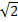 (3) Ve(4)1.5 VeA 10 MeV α – particle moves head on towards a stationary nucleus having 80 protons. Calculate the distance of closest approach :-(1)2.3 × 10–14 m(2)3.3 × 10–14 m(3)2.3 × 10–17 m(4)None of theseResistance R (R + 1), ((R + 2).... (R + n)Ω are connected in series, their resultant resistance will be :-(1)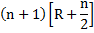 (2)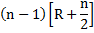 (3)n(R + n)(4)n(R – n)A heater is designed to operate with a power of 1000 watt in a 100 volt line. It is connected to two resistance of 10 ohm and R ohm as shown in the fig. If the heater is now giving a power of 62.5 watt. The value of the resistance R will be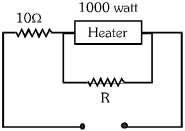 (1)5Ω(2)10Ω(3)2.5Ω(4)1.25ΩA ring of radius R carries a charge + q A test charge – q0 is released on its axis at a distance R from its centre. How much kinetic energy will be acquired by the test charge when it reaches the centre of the ring :-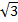 (1)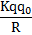 (2)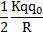 (3)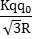 (4)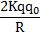 Threshold frequency of a metal is v0. When light of 3 v0 is used, stopping potential is V0. What will stopping potential if 4 v0 frequency is used :-(1)4 V0(2)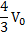 (3)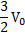 (4)V0A particle moves in a circle of radius 4 cm clockwise at constant speed 2 cm s–1. If  and ŷ are unit vectors along X and Y axis respectively the acceleration of the particle at the instant half way between P and Q is given by (in cm s–2)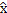 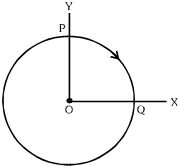 (1)–4 ( + ŷ)(2)4 ( + ŷ)(3)– ( + ŷ)/(4)( – ŷ)/4The displacement-time graph of a moving object moving in straight line is shown in fig. Which of the velocity-time graphs shown could represent the motion of the same body :-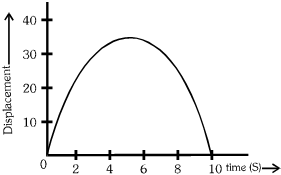 (1)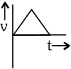 (2)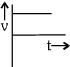 (3)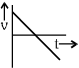 (4)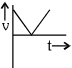 Two projectiles are thrown simultaneously from the same point : one, straight up and the other, at an angle of 60° with the vertical. The initial speed of each projectile is 10 m s–1. The distance between the two projectiles one second later is:-(1)10 m(2)20 m(3)30 m(4)40 mFor a radioactive sample, at given instant, number of active nuclei is N and its decay constant is λ then the incorrect relation is –(1)Nλ = activity at given instant.(2)λ = decay probability per unit time of a nucleus(3)After the next  time interval, active nuclei in the sample will be N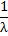 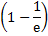 (4)The half life of the sample = 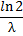 Which one may be spontaneously emitted by a radioactive sample :–(1)Proton(2)Neturon(3)Electron(4)All of theseA monoatomic ideal gas at 27°C is expanded adiabatically to 8th times of its original volume the final temperature will be :-(1)1200 K(2)600 K(3)75 K(4)150 KThe temperature of Helium, kept in a vessel, is raised by 1°C at constant volume. Part of total heat supplied to the gas may be taken as (i) translational and (ii) Rotational energies. Their respective shares are(1)60%, 40%(2)100%, 0%(3)0%, 100%(4)NoneThe temp. of furnance is 2000°C in its spectrum the maximum intensity is obtained at about 4000Å, If the intensity at 2000Å, the temp. of the furnace is :-(1)4000°C(2)4546°C(3)2000°C(4)4273°CIf | + | = 0 then what is the value of || – || :-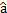 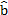 (1)2(2)(3)1(4)0Projection of (î + ĵ) on (î – ĵ) is :-(1)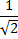 (2)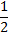 (3)0(4)2Unit vector along (4î + 4ĵ – 7) is :-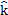 (1) (4î + 4ĵ – 7)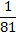 (2) (4î + 4ĵ – 7)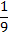 (3) (4ĵ – 4î + 7)(4) (4î + 4ĵ – 7)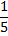 If ‘x’ denotes displacement at time ‘t’ and x = b cost then acceleration is :-(1)b sin t(2)–b sin t(3)b cos t(4)–b cos tIn an experiment to find the focal length of a concave mirror a graph is drawn between the magnitudes of u and v. The graph looks like :-(1)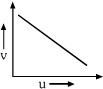 (2)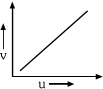 (3)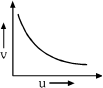 (4)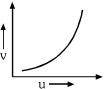 A double convex lens has a focal length of 25cm in air. When it is dipped into a liquid of refractive index , its focal length increases by 75cm. The refractive index of the material of the lens is :-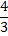 (1)(2)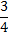 (3)1·5(4)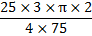 A ray of light is incident at the glass–water interface at an angle i, it emerges finally parallel to the surface of water, then the value of μg would be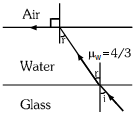 (1)(4/3) sin i(2)1/sin i(3)4/3(4)1C is a point on the axis of a concave mirror. The image of C formed by the mirror coincides with C itself. A rectangular glass slab of thickness x and refractive index μ is introduced between C and the mirror. For the image of C to coincide with C again, the mirror must be moved :-(1)towards C by x (μ – 1)(2)towards C by x 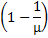 (3)away from C by x (μ – 1)(4)away from C by x If angular velocity v/s time curve of a rotating body is represented by (fig.) then variation of angular acceleration with time is properly representated by: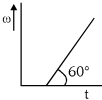 (1)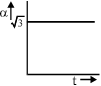 (2)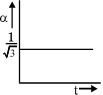 (3)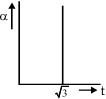 (4)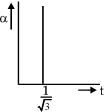 Two pendulum of lengths 1.44 m. and 1m. length start swinging together. After how many oscillations of the first pendulum they will again start swing together :–(1)2(2)5(3)8(4)7A laboratory in the space revolves round the earth at a height of 3R from the earth's surface. If a pendulum which is seconds pendulum on earth is placed in it, its time period will be :-(1)Zero(2)Infinite(3)2(4)2 sec.The path difference between two interfering waves at a point on the screen is . The ratio of intensity at this point and that only bright fringe will be :–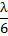 (1)3(2)1.33(3)4(4)0.75A liquid of mass m is set into oscillation in a U tube of cross-section A its time period recorded is T. If liquid of same mass is set into oscillation in U tube of cross section  its time period will be :-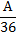 (1)36T(2)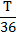 (3)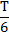 (4)6TIf a hollow sphere is made to oscillate about a horizontal axis passes through its rim, then determine time period :-(1)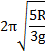 (2)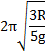 (3)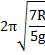 (4)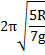 A steady current i flows in a small square loop of wire of side L in a horizontal plane. The loop is now folded about its middle such that half of it lies in a vertical plane. Let  respectively denote the magnetic moments due to the current loop before and after folding. Then :-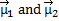 (1)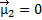 (2) are in the same direction(3)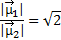 (4)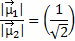 In the given figure net magnetic field at O will be :-
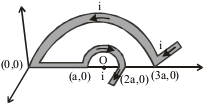 (1)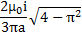 (2)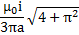 (3)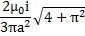 (4)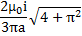 A uniform but time-varying magnetic field B(t) exists in a circular region of radius a and is directed into the plane of the paper, as shown. The magnitude of the induced electric field at point P at a distance r from the centre of the circular region:-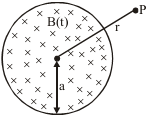 (1)Is zero(2)Decreases as 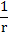 (3)Increases as r(4)Decreases as 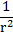 In the following circuit find I1 and I2
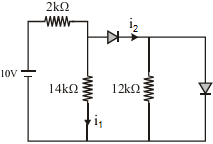 (1)0, 0(2)5 mA, 5 mA(3)5 mA, 0(4)0, 5 mAFor the transistor circuit shown below, if β = 100, voltage drop between emitter and base is 0.7 V then value of VCE will be :-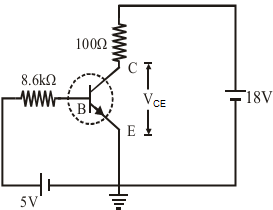 (1)10V(2)5V(3)13V(4)0VA ground receiver station is receiving a signal at 5 MHz and transmitted from a ground transmitter at a height of 300 m, located at a distance of 100km from the receiver station. The signal is coming via. (Radius of earth = 6.4 × 106 m. Nmax of isosphere = 1012 m3) :-(1)Space wave(2)Sky wave propagation(3)Satellite transponder(4)All of theseA ground receiver station is receiving a signal at 5 MHz and transmitted from a ground transmitter at a height of 300 m, located at a distance of 100km from the receiver station. The signal is coming via. (Radius of earth = 6.4 × 106 m. Nmax of isosphere = 1012 m3) :-(1)Space wave(2)Sky wave propagation(3)Satellite transponder(4)All of theseA transmitter transmits a power of 10kW modulation is 50%. Power of carrier wave is :-(1)5kW(2)8.89kW(3)14kW(4)5.7kWThe frequency of the sound of a car horn as perceived by obserever towards whom the car is moving differs form the frequency of the horn by 2.5% assuming that the velocity of sound in air is 320 m/s. The velocity of car is-(1)8 m/s(2)800 m/s(3)12 m/s(4)6 m/sTwo open pipes of length L are vibrated simultaneously. If length of one of the pipes is reduced by y, then the number of beats heard per second will be if the velocity of sound is V and y << L -(1)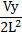 (2)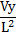 (3)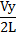 (4)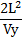 A small block of mass m is kept on rough inclined surface of inclination θ fixed in an elevator. The elevator goes up with a uniform velocity v and the block does not slide on the wedge. The work done by the force of friction on the block in time t will be(1)zero(2)mgvt cos2θ(3)mgvt sin2θ(4)mgvt sin 2θA self propelled vehicle of mass m whose engine delivers constant power P has an acceleration a =  (Assume that there is no friction). In order to increase its velocity from v1 to v2, the distance it has to travel will be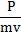 (1)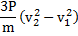 (2)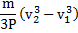 (3)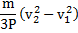 (4)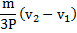 These questions consist of two statements each, printed as Assertion and Reason. While answering these Questions you are required to choose any one of the following four responses.
A. If both Assertion & Reason are True & the Reason is a correct explanation of the Assertion. 
B. If both Assertion & Reason are True but Reason. is not a correct explanation of the Assertion. 
C. If Assertion is True but the Reason is False 
D. If both Assertion & Reason are false.Assertion : When brakes are applied on a wet road, a car is likely to skid.Reason : Because brakes prevent rotation of the wheels, and there is not sufficient friction between the road and the wheels.(1)A(2)B(3)C(4)DThese questions consist of two statements each, printed as Assertion and Reason. While answering these Questions you are required to choose any one of the following four responses.
A. If both Assertion & Reason are True & the Reason is a correct explanation of the Assertion. 
B. If both Assertion & Reason are True but Reason. is not a correct explanation of the Assertion. 
C. If Assertion is True but the Reason is False 
D. If both Assertion & Reason are false.Assertion : Many great rivers flow toward the equator. The sediments that they carry, increases the time of rotation of the earth about its own axis.Reason : The angular momentum of the earth about its rotation axis is conserved.(1)A(2)B(3)C(4)DThese questions consist of two statements each, printed as Assertion and Reason. While answering these Questions you are required to choose any one of the following four responses.
A. If both Assertion & Reason are True & the Reason is a correct explanation of the Assertion. 
B. If both Assertion & Reason are True but Reason. is not a correct explanation of the Assertion. 
C. If Assertion is True but the Reason is False 
D. If both Assertion & Reason are false.Assertion : Description of sound as pressure wave is preferred over displacement wave. 
Reason : Sound sensors (ear or mike) detect pressure changes.(1)A(2)B(3)C(4)DThese questions consist of two statements each, printed as Assertion and Reason. While answering these Questions you are required to choose any one of the following four responses.
A. If both Assertion & Reason are True & the Reason is a correct explanation of the Assertion. 
B. If both Assertion & Reason are True but Reason. is not a correct explanation of the Assertion. 
C. If Assertion is True but the Reason is False 
D. If both Assertion & Reason are false.Assertion : Machine parts are jammed in winter.
Reason : The viscosity of lubricant used in machine part decrease at low temperature.(1)A(2)B(3)C(4)DThese questions consist of two statements each, printed as Assertion and Reason. While answering these Questions you are required to choose any one of the following four responses.
A. If both Assertion & Reason are True & the Reason is a correct explanation of the Assertion. 
B. If both Assertion & Reason are True but Reason. is not a correct explanation of the Assertion. 
C. If Assertion is True but the Reason is False 
D. If both Assertion & Reason are false.Assertion : A gas filled balloon stops rising after it has attained a certain height in the sky. 
Reason : At the highest point, the density of air is such that the buoyant force on the balloon just equals its weight.(1)A(2)B(3)C(4)DThese questions consist of two statements each, printed as Assertion and Reason. While answering these Questions you are required to choose any one of the following four responses.
A. If both Assertion & Reason are True & the Reason is a correct explanation of the Assertion. 
B. If both Assertion & Reason are True but Reason. is not a correct explanation of the Assertion. 
C. If Assertion is True but the Reason is False 
D. If both Assertion & Reason are false.Assertion : Aquatic life is possible in very cold regions on earth.Reason : In very cold regions, lakes freeze from the top down rather than from the bottom up due to abnormal behaviour of water around 4°C.(1)A(2)B(3)C(4)DThese questions consist of two statements each, printed as Assertion and Reason. While answering these Questions you are required to choose any one of the following four responses.
A. If both Assertion & Reason are True & the Reason is a correct explanation of the Assertion. 
B. If both Assertion & Reason are True but Reason. is not a correct explanation of the Assertion. 
C. If Assertion is True but the Reason is False 
D. If both Assertion & Reason are false.Assertion : The possibility of an electric bulb fusing is higher at the time of switching ON and OFF.
Reason : Inductive effects produce a surge at the time of switch-off and switch-on.(1)A(2)B(3)C(4)DThese questions consist of two statements each, printed as Assertion and Reason. While answering these Questions you are required to choose any one of the following four responses.
A. If both Assertion & Reason are True & the Reason is a correct explanation of the Assertion. 
B. If both Assertion & Reason are True but Reason. is not a correct explanation of the Assertion. 
C. If Assertion is True but the Reason is False 
D. If both Assertion & Reason are false.Assertion : The earth's magnetic field does not affect the working of a moving coil galvanometer. 
Reason : Earth's magnetic field is very weak.(1)A(2)B(3)C(4)DThese questions consist of two statements each, printed as Assertion and Reason. While answering these Questions you are required to choose any one of the following four responses.
A. If both Assertion & Reason are True & the Reason is a correct explanation of the Assertion. 
B. If both Assertion & Reason are True but Reason. is not a correct explanation of the Assertion. 
C. If Assertion is True but the Reason is False 
D. If both Assertion & Reason are false.Assertion : A point object is placed at a distance of 26 cm from a convex mirror of focal length 26 cm. The image will form at infinity.Reason : For above given system the equation  gives v = ∞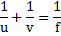 (1)A(2)B(3)C(4)DThese questions consist of two statements each, printed as Assertion and Reason. While answering these Questions you are required to choose any one of the following four responses.
A. If both Assertion & Reason are True & the Reason is a correct explanation of the Assertion. 
B. If both Assertion & Reason are True but Reason. is not a correct explanation of the Assertion. 
C. If Assertion is True but the Reason is False 
D. If both Assertion & Reason are false.Assertion : Work function of Aluminum is 4.2 eV. Emission of electron will not be possible if two photons each of energy 2.5 eV strike an electron of Aluminum.
Reason : For photo-electric emission, the energy of each photon should be greater than the work function of Aluminum.(1)A(2)B(3)C(4)DThese questions consist of two statements each, printed as Assertion and Reason. While answering these Questions you are required to choose any one of the following four responses.
A. If both Assertion & Reason are True & the Reason is a correct explanation of the Assertion. 
B. If both Assertion & Reason are True but Reason. is not a correct explanation of the Assertion. 
C. If Assertion is True but the Reason is False 
D. If both Assertion & Reason are false.Assertion : Transistor can be used as an amplifier & oscillator.
Reason : In transistor, collector is larger in size as compared to the emitter.(1)A(2)B(3)C(4)DThese questions consist of two statements each, printed as Assertion and Reason. While answering these Questions you are required to choose any one of the following four responses.
A. If both Assertion & Reason are True & the Reason is a correct explanation of the Assertion. 
B. If both Assertion & Reason are True but Reason. is not a correct explanation of the Assertion. 
C. If Assertion is True but the Reason is False 
D. If both Assertion & Reason are false.Assertion : A man who falls from a height on a cement floor receive more injury than when he falls from the same height on a heap of sand.Reason : The impulse applied by a cement floor is more than the impulse by sand floor.(1)A(2)B(3)C(4)DThese questions consist of two statements each, printed as Assertion and Reason. While answering these Questions you are required to choose any one of the following four responses.
A. If both Assertion & Reason are True & the Reason is a correct explanation of the Assertion. 
B. If both Assertion & Reason are True but Reason. is not a correct explanation of the Assertion. 
C. If Assertion is True but the Reason is False 
D. If both Assertion & Reason are false.Assertion : When a sphere is rolls on a horizontal table it slows down and eventually stops. Reason : When the sphere rolls on the table, both the sphere and the surface deform near the contact. As a result, the normal force does not pass through the centre and provide an angular deceleration.(1)A(2)B(3)C(4)DThese questions consist of two statements each, printed as Assertion and Reason. While answering these Questions you are required to choose any one of the following four responses.
A. If both Assertion & Reason are True & the Reason is a correct explanation of the Assertion. 
B. If both Assertion & Reason are True but Reason. is not a correct explanation of the Assertion. 
C. If Assertion is True but the Reason is False 
D. If both Assertion & Reason are false.Assertion : The hard boiled egg and raw egg can be distinguished on the basis spinning of both. 
Reason : The moment of inertia of hard boiled egg is more as compared to raw egg.(1)A(2)B(3)C(4)DThese questions consist of two statements each, printed as Assertion and Reason. While answering these Questions you are required to choose any one of the following four responses.
A. If both Assertion & Reason are True & the Reason is a correct explanation of the Assertion. 
B. If both Assertion & Reason are True but Reason. is not a correct explanation of the Assertion. 
C. If Assertion is True but the Reason is False 
D. If both Assertion & Reason are false.Assertion : Shock waves produced by supersonic aircraft may be visible.Reason : The sudden decrease in air pressure in the shock waves caused water molecules in the air to condense, forming a fog.(1)A(2)B(3)C(4)DThese questions consist of two statements each, printed as Assertion and Reason. While answering these Questions you are required to choose any one of the following four responses.
A. If both Assertion & Reason are True & the Reason is a correct explanation of the Assertion. 
B. If both Assertion & Reason are True but Reason. is not a correct explanation of the Assertion. 
C. If Assertion is True but the Reason is False 
D. If both Assertion & Reason are false.Assertion : The Bohr’s model cannot differentiate between the spectra of hydrogen and deuterium.
Reason : The Bohr’s model considers the nucleus as infinitely massive in comparison to the orbiting electrons.(1)A(2)B(3)C(4)DThese questions consist of two statements each, printed as Assertion and Reason. While answering these Questions you are required to choose any one of the following four responses.
A. If both Assertion & Reason are True & the Reason is a correct explanation of the Assertion. 
B. If both Assertion & Reason are True but Reason. is not a correct explanation of the Assertion. 
C. If Assertion is True but the Reason is False 
D. If both Assertion & Reason are false.Assertion : The phenomenon of pair production is not possible unless the energy of gamma ray photon is equal to or greater than 1.02 MeV.
Reason : The rest mass energy of an electron is 0.51 MeV.(1)A(2)B(3)C(4)DThese questions consist of two statements each, printed as Assertion and Reason. While answering these Questions you are required to choose any one of the following four responses.
A. If both Assertion & Reason are True & the Reason is a correct explanation of the Assertion. 
B. If both Assertion & Reason are True but Reason. is not a correct explanation of the Assertion. 
C. If Assertion is True but the Reason is False 
D. If both Assertion & Reason are false.Assertion : The formula connecting u,v and f for a spherical mirror is valid only for the mirror whose sizes are very small compare to their radii of curvature.
Reason : Laws of reflection are strictly valid for plane surface not for large spherical surface.(1)A(2)B(3)C(4)DThese questions consist of two statements each, printed as Assertion and Reason. While answering these Questions you are required to choose any one of the following four responses.
A. If both Assertion & Reason are True & the Reason is a correct explanation of the Assertion. 
B. If both Assertion & Reason are True but Reason. is not a correct explanation of the Assertion. 
C. If Assertion is True but the Reason is False 
D. If both Assertion & Reason are false.Assertion : At the centre of earth, a body has centre of mass, but no centre of gravity.
Reason : Acceleration due to gravity is non zero at the centre of earth.(1)A(2)B(3)C(4)DThese questions consist of two statements each, printed as Assertion and Reason. While answering these Questions you are required to choose any one of the following four responses.
A. If both Assertion & Reason are True & the Reason is a correct explanation of the Assertion. 
B. If both Assertion & Reason are True but Reason. is not a correct explanation of the Assertion. 
C. If Assertion is True but the Reason is False 
D. If both Assertion & Reason are false.Assertion : If input terminal of NAND gates are joined it become NOT gate.
Reason : If input terminal of NOR gates are joined it become AND gate.(1)A(2)B(3)C(4)DWhich of the following carbocations is expected to be most stable :-(1)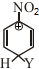 (2)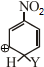 (3)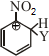 (4)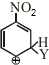 An organic compound of molecular formula C3H8O shows two position isomers "A" and "B". "A" on oxidation with K2Cr2O7/H gives same carbon acid while isomer "B" on oxidation gives one less carbon acid. Isomers "A" and "B" will be :-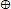 (1)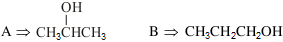 (2)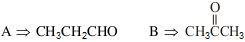 (3)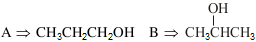 (4)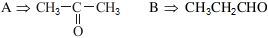 Which of the following reaction is incorrect :-(1)Cl3C – CHO  CHCl3 + HCOONa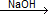 (2)CH3CH2OH + KBr → CH3CH2Br + KOH(3)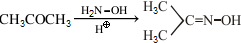 (4)CH3 – CHO  CH3 – CHOH – CH2 – CHOWhich of the following is SN2 reaction :-(1)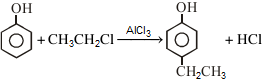 (2)CH3 – CH3 + Cl2  CH3 – CH2 – Cl + HCl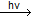 (3)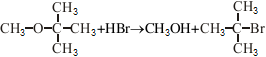 (4)CH3 – Cl + CH3CH2ONa → CH3 – O – CH2CH3 + NaClWhich of the following is correct match :-(1)A(2)B(3)C(4)D
Product will be :-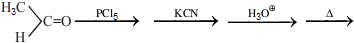 (1)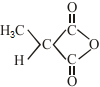 (2)CH3CH2COOH(3)CH3CH3(4)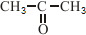 
This reaction is called :-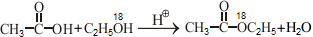 (1)Tischenko reaction(2)Esterification(3)Claisen condensation(4)SaponificationWhich is maximum reactive for SN1 reactions :-(1)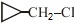 (2)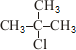 (3)CH2 = CH – Cl(4)CH3CH2 – Cl Major product is :-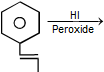 (1)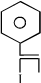 (2)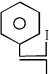 (3)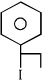 (4)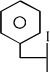 Which is incorrect IUPAC name :-(1)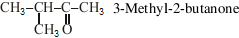 (2)C2H5OCH3 Methoxy ethane(3)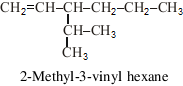 (4)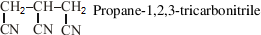 The monomer of the given polymer is :-
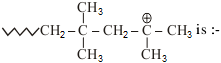 (1)CH3 – CH = CH – CH3(2)CH3 – CH = CH2(3)(CH3)2C = C(CH3)2(4)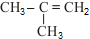 The compound  on reaction with NaIO4 in the presence of KMnO4 gives :-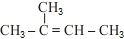 (1)CH3COCH3 + C2H5OH(2)CH3COCH3 + CH3COOH(3)CH3COCH3 + CH3CHO(4)CH3CHO + CO2Ozonolysis of o-xylene gives :-(1)Glyoxal(2)Methyl glyoxal(3)Dimethyl glyoral(4)All the aboveCalculate the O.N. of phosphorus in H4P2O8 :-(1)+6(2)+5(3)+4(4)+31 mole of a non ideal gas undergoes a change of state (2 atm, 3 lit., 95K) → (4 atm, 5 lit., 245 K) with a change in internal energy ∆E = 30 lit. atm. The change in enthalpy (∆H) of the process in lit. atm is :-(1)40(2)42.3(3)44(4)Not defined, because pressure is not const.H2(g) + ½ O2(g) → H2O(g)
B.E (H – H) = x1 ; B.E (O = O) = x2 ; B.E (O – H) = x3Latent heat of vapourisation of water = x4, then ∆HF (heat of formation of liquid water) is :–(1)x1 +  – x3 + x4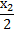 (2)2x3 – x1 –  – x4(3)x1 +  – 2x3 – x4(4)x1 +  – 2x3 + x4According to pauli's exclusion principle a major shell having principal quantum no 'n' can occupy 2n2 electron out of 50 electron in the major shell having n = 5, The no. of electron having magnetic quantum no. m = +1 would be :-(1)5(2)10(3)8(4)2If 0.5 mol BaCl2 is mixed with 0.2 mol of Na3PO4 the maximum number of mole of Ba3(PO4)2 that can be formed is :-(1)0.7(2)0.5(3)0.1(4)0.2Rate of formation of SO3 in the following reaction 2SO + O2 → 2SO3 is 100g min–1. Hence rate of disappearance of O2 is :-(1)50 g min–1(2)100 g min–1(3)200 g min–1(4)20 g min–1Which is the correct order of decreasing osmotic pressure (highest first) for 0.01 M solution of four different substances :-(1)C12H22O11, CH3COOH, KCl, BaCl2(2)CH3COOH, KCl, C12H22O11, BaCl2(3)BaCl2, KCl, CH3COOH, C12H22O11(4)BaCl2, CH3COOH, C12H22O11, KClFor the galvanic cell
Cu  Cu2+ (0·01 M) || Ag+ (0·1 M)  Ag, E°cell is 0·46 V. Hence, E°cell is :-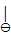 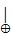 (1)0·460 V(2)0·519 V(3)0·401 V(4)0·430 VThe equilibrium constant of a reaction does not change with the change of temperature if ∆H is :-(1)Positive(2)Negative(3)Zero(4)Can't sayAt 90°C If [H+] > 10–7 then the possible nature of the solution will be –(1)Acidic(2)Basic(3)Neutral(4)All of themA buffer solution with pH = 9 is to be prepared by mixing NH4Cl and NH4OH. Calculate the number of moles of NH4Cl that should be added to one litre of 1.0 M NH4OH [Kb = 1.8 × 10–5](1)3.4(2)2.6(3)1.5(4)1.8For the reaction PCl5(g)  PCl3(g) + Cl2(g), the forward reaction at constant temperature is favoured by :-
(i) Introducing inert gas at constant volume
(ii) Introducing Cl2 gas at constant volume
(iii) Introducing an inert gas at constant pressure
(iv) Increasing the pressure of the container
(v) Introducing PCl5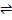 (1)(iii), (iv) & (v)(2)(iii) & (v)(3)(i), (ii) & (v)(4)Only (iii)pH of solution is 3.72. Then find concentration of [OH–] ion in this solution :-(1)1.9 × 10–4 M(2)1.9 × 10–3 M(3)5.2 × 10–11 M(4)5.2 × 10–12 MHow many unit cell are present in a cube - shaped ideal crystal of NaCl of mass 1.00 g.
[Atomic masses : Na = 23, Cl = 35.5](1)2.57 × 1021 unit cells(2)5.14 × 1021 unit cells(3)1.25 × 1021 unit cells(4)1.71 × 1021 unit cellsAS2S3 (Excess) + H2S →?
In the above reaction formula & charge on colloidal is :–(1)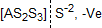 (2)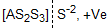 (3)AS2S3, +Ve(4)AS2S3, –VeWhich of the following properties of the elements of Group IV (14) of the Periodic Table decrease with increasing relative atomic number except -(1)The first ionisation energy.(2)The basic character of the oxides.(3)The ionic character of the compounds.(4)The stability of the +2 oxidation state.NH3 can’t be obtained by –(1)Heating of NH4NO3 or NH4NO2(2)Heating of NH4Cl or (NH4)2CO3(3)Heating of NH4NO3 with NaOH(4)Reaction of AlN or Mg3N2 or CaCN2 with H2OLead poisoning in the body can be removed by–(1)EDTA in the form of calcium dihydrogen salt.(2)cis-platin(3)Zeisse's salt(4)DMGMg2C3 reacts with water forming propyne, C34– has :(1)Two sigma and two pi bonds(2)Three sigma and one pi bonds(3)Two sigma and one pi bonds(4)Two sigma and three pi bondsNumber of P–H, P–O–P, P–O–H and P=O bonds in sodium dihydrogen pyrophosphate respectively are –(1)1, 1, 1, 2(2)0, 1, 2, 2(3)0, 1, 1, 3(4)2, 0, 0, 2Which is a polar molecule ?(1)XeF4(2)BF3(3)I2Cl6(4)ICl5µ of the AX4 type of molecule is zero. The shape of it can be –(1)Tetrahedral(2)Square planar(3)A or B(4)None of theseSelect correct statement about hydrolysis of BCl3 and NCl3 –(1)NCl3 is hydrolysed and gives HOCl but BCl3 is not hydrolysed.(2)Both NCl3 and BCl3 on hydrolysis gives HCl(3)NCl3 on hydrolysis gives HOCl but BCl3 gives HCl(4)Both NCl3 and BCl3 on hydrolysis gives HOClThe formula of calcium cyanamide is  –(1)Ca(CN)2(2)CaC2N2(3)CaCN2(4)Ca3N2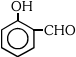 (1)has intramolecular H–bonding(2)It has high vapour pressure than their other position isomers(3)is steam-volatile(4)AllThe correct IUPAC name of the complex [Fe(C5H5)2] is –(1)Bis(cyclopentadienylo) ferrate (II)(2)Bis(cyclopentadienyl) iron (II)(3)Dicyclopentadienyl ferrate (II)(4)FerroceneConsider the following reactions and select correct gas product respectively -
CaC2 + D2O →
Be2C + D2O →(1)CD4, CD4(2)CD4, C2D2(3)C2D2, CD4(4)C2D2, C3D4These questions consist of two statements each, printed as Assertion and Reason. While answering these Questions you are required to choose any one of the following four responses.
A. If both Assertion & Reason are True & the Reason is a correct explanation of the Assertion. 
B. If both Assertion & Reason are True but Reason. is not a correct explanation of the Assertion. 
C. If Assertion is True but the Reason is False 
D. If both Assertion & Reason are false.Assertion : When CH3COCl reacts with chiral alcohol stereochemistry of the alcohol is retained.
Reason : C–O bond of the alcohol is broken in this reaction.(1)A(2)B(3)C(4)DThese questions consist of two statements each, printed as Assertion and Reason. While answering these Questions you are required to choose any one of the following four responses.
A. If both Assertion & Reason are True & the Reason is a correct explanation of the Assertion. 
B. If both Assertion & Reason are True but Reason. is not a correct explanation of the Assertion. 
C. If Assertion is True but the Reason is False 
D. If both Assertion & Reason are false.Assertion : Chloral hydrate is a gemdiol but stable compound.
Reason : It is due to intramolecular H-bonding.(1)A(2)B(3)C(4)DThese questions consist of two statements each, printed as Assertion and Reason. While answering these Questions you are required to choose any one of the following four responses.
A. If both Assertion & Reason are True & the Reason is a correct explanation of the Assertion. 
B. If both Assertion & Reason are True but Reason. is not a correct explanation of the Assertion. 
C. If Assertion is True but the Reason is False 
D. If both Assertion & Reason are false.Assertion : Addition of Br2 to but–1–ene gives two optical active isomers.
Reason : The product contains one chiral carbon atom.(1)A(2)B(3)C(4)DThese questions consist of two statements each, printed as Assertion and Reason. While answering these Questions you are required to choose any one of the following four responses.
A. If both Assertion & Reason are True & the Reason is a correct explanation of the Assertion. 
B. If both Assertion & Reason are True but Reason. is not a correct explanation of the Assertion. 
C. If Assertion is True but the Reason is False 
D. If both Assertion & Reason are false.Assertion : Friedel - craft reaction of benzene with n-propyl chloride gives isopropyl benzene. 
Reason : In this reaction attacking species is Cl.(1)A(2)B(3)C(4)DThese questions consist of two statements each, printed as Assertion and Reason. While answering these Questions you are required to choose any one of the following four responses.
A. If both Assertion & Reason are True & the Reason is a correct explanation of the Assertion. 
B. If both Assertion & Reason are True but Reason. is not a correct explanation of the Assertion. 
C. If Assertion is True but the Reason is False 
D. If both Assertion & Reason are false.Assertion : Addition of HCl to vinyl chloride produces 1,2-dichloro ethane.
Reason : It is free radical addition reaction.(1)A(2)B(3)C(4)DThese questions consist of two statements each, printed as Assertion and Reason. While answering these Questions you are required to choose any one of the following four responses.
A. If both Assertion & Reason are True & the Reason is a correct explanation of the Assertion. 
B. If both Assertion & Reason are True but Reason. is not a correct explanation of the Assertion. 
C. If Assertion is True but the Reason is False 
D. If both Assertion & Reason are false.Assertion : Acetic acid does not undergo haloform reaction.
Reason : Acetic acid has no α-H atoms.(1)A(2)B(3)C(4)DThese questions consist of two statements each, printed as Assertion and Reason. While answering these Questions you are required to choose any one of the following four responses.
A. If both Assertion & Reason are True & the Reason is a correct explanation of the Assertion. 
B. If both Assertion & Reason are True but Reason. is not a correct explanation of the Assertion. 
C. If Assertion is True but the Reason is False 
D. If both Assertion & Reason are false.Assertion : Reimer-Tiemann reaction of phenol and CCl4/NaOH gives salicylic acid.
Reason : The reaction involves formation of dichloro carbene as an intermediate.(1)A(2)B(3)C(4)DThese questions consist of two statements each, printed as Assertion and Reason. While answering these Questions you are required to choose any one of the following four responses.
A. If both Assertion & Reason are True & the Reason is a correct explanation of the Assertion. 
B. If both Assertion & Reason are True but Reason. is not a correct explanation of the Assertion. 
C. If Assertion is True but the Reason is False 
D. If both Assertion & Reason are false.Assertion : In cyclic process change in state function is always zero.
Reason : State functions depends only upon initial & final position.(1)A(2)B(3)C(4)DThese questions consist of two statements each, printed as Assertion and Reason. While answering these Questions you are required to choose any one of the following four responses.
A. If both Assertion & Reason are True & the Reason is a correct explanation of the Assertion. 
B. If both Assertion & Reason are True but Reason. is not a correct explanation of the Assertion. 
C. If Assertion is True but the Reason is False 
D. If both Assertion & Reason are false.Assertion : Hydrogen has only one electron in its orbit but produces several spectral lines. 
Reason : There are many excited energy levels available in which electron show transition.(1)A(2)B(3)C(4)DThese questions consist of two statements each, printed as Assertion and Reason. While answering these Questions you are required to choose any one of the following four responses.
A. If both Assertion & Reason are True & the Reason is a correct explanation of the Assertion. 
B. If both Assertion & Reason are True but Reason. is not a correct explanation of the Assertion. 
C. If Assertion is True but the Reason is False 
D. If both Assertion & Reason are false.Assertion : For the reaction :
A + 2B → C + 2D. 1 gm. eq. of A react with 2 gm. eq. of B to form product.
Reason : Ratio of reactant and product can be obtained by stoicheometry of reaction.(1)A(2)B(3)C(4)DThese questions consist of two statements each, printed as Assertion and Reason. While answering these Questions you are required to choose any one of the following four responses.
A. If both Assertion & Reason are True & the Reason is a correct explanation of the Assertion. 
B. If both Assertion & Reason are True but Reason. is not a correct explanation of the Assertion. 
C. If Assertion is True but the Reason is False 
D. If both Assertion & Reason are false.Assertion : Molecularity of a reaction cannot be more than three.
Reason : Probability of simultaneous collision between more than three particles is very less.(1)A(2)B(3)C(4)DThese questions consist of two statements each, printed as Assertion and Reason. While answering these Questions you are required to choose any one of the following four responses.
A. If both Assertion & Reason are True & the Reason is a correct explanation of the Assertion. 
B. If both Assertion & Reason are True but Reason. is not a correct explanation of the Assertion. 
C. If Assertion is True but the Reason is False 
D. If both Assertion & Reason are false.Assertion : Higher the concentration of solution lower the freezing point of solu. 
Reason : Freezing point is a colligative property(1)A(2)B(3)C(4)DThese questions consist of two statements each, printed as Assertion and Reason. While answering these Questions you are required to choose any one of the following four responses.
A. If both Assertion & Reason are True & the Reason is a correct explanation of the Assertion. 
B. If both Assertion & Reason are True but Reason. is not a correct explanation of the Assertion. 
C. If Assertion is True but the Reason is False 
D. If both Assertion & Reason are false.Assertion : On increasing dilution specific conductance increases.
Reason : On increasing dilution degree of ionisation increases.(1)A(2)B(3)C(4)DThese questions consist of two statements each, printed as Assertion and Reason. While answering these Questions you are required to choose any one of the following four responses.
A. If both Assertion & Reason are True & the Reason is a correct explanation of the Assertion. 
B. If both Assertion & Reason are True but Reason. is not a correct explanation of the Assertion. 
C. If Assertion is True but the Reason is False 
D. If both Assertion & Reason are false.Assertion : Catalyst affects the final state of the equilibrium.
Reason : It enables the system to attain a new equilibrium state by complexing with the reagents.(1)A(2)B(3)C(4)DThese questions consist of two statements each, printed as Assertion and Reason. While answering these Questions you are required to choose any one of the following four responses.
A. If both Assertion & Reason are True & the Reason is a correct explanation of the Assertion. 
B. If both Assertion & Reason are True but Reason. is not a correct explanation of the Assertion. 
C. If Assertion is True but the Reason is False 
D. If both Assertion & Reason are false.Assertion : BeF2 and XeF2 are isostructural.
Reason : Both have same hybridisation.(1)A(2)B(3)C(4)DThese questions consist of two statements each, printed as Assertion and Reason. While answering these Questions you are required to choose any one of the following four responses.
A. If both Assertion & Reason are True & the Reason is a correct explanation of the Assertion. 
B. If both Assertion & Reason are True but Reason. is not a correct explanation of the Assertion. 
C. If Assertion is True but the Reason is False 
D. If both Assertion & Reason are false.Assertion : PF5 and IF5 are isostructural molecule.
Reason : Both contain same number of bond pair & lone pair around central atom.(1)A(2)B(3)C(4)DThese questions consist of two statements each, printed as Assertion and Reason. While answering these Questions you are required to choose any one of the following four responses.
A. If both Assertion & Reason are True & the Reason is a correct explanation of the Assertion. 
B. If both Assertion & Reason are True but Reason. is not a correct explanation of the Assertion. 
C. If Assertion is True but the Reason is False 
D. If both Assertion & Reason are false.Assertion :  ion is known, which has same geometry as  (X = Cl, Br, I)
Reason : F is least electronegative element.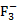 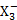 (1)A(2)B(3)C(4)DThese questions consist of two statements each, printed as Assertion and Reason. While answering these Questions you are required to choose any one of the following four responses.
A. If both Assertion & Reason are True & the Reason is a correct explanation of the Assertion. 
B. If both Assertion & Reason are True but Reason. is not a correct explanation of the Assertion. 
C. If Assertion is True but the Reason is False 
D. If both Assertion & Reason are false.Assertion : o–nitrophenol is more volatile than p–nitrophenol.
Reason : Molecular weight of p–nitrophenol is higher than o–nitrophenol.(1)A(2)B(3)C(4)DThese questions consist of two statements each, printed as Assertion and Reason. While answering these Questions you are required to choose any one of the following four responses.
A. If both Assertion & Reason are True & the Reason is a correct explanation of the Assertion. 
B. If both Assertion & Reason are True but Reason. is not a correct explanation of the Assertion. 
C. If Assertion is True but the Reason is False 
D. If both Assertion & Reason are false.Assertion : C3O2 has linear structures.
Reason : each C atom in C3O2 is sp-hybridised.(1)A(2)B(3)C(4)DThese questions consist of two statements each, printed as Assertion and Reason. While answering these Questions you are required to choose any one of the following four responses.
A. If both Assertion & Reason are True & the Reason is a correct explanation of the Assertion. 
B. If both Assertion & Reason are True but Reason. is not a correct explanation of the Assertion. 
C. If Assertion is True but the Reason is False 
D. If both Assertion & Reason are false.Assertion : Addition of excess KCN with CuSO4 gives a product K3[Cu(CN)4]. Reason : The formation of product involves the reduction of Cu2+ to Cu+ by KCN to get it self reduced to cyanogen. The CuCN formed then reacts with excess of CN– to give complex.(1)A(2)B(3)C(4)DA biennial plant can be changed into annual plant by treatment of :-(1)BAP(2)GA3(3)NAA(4)PAAIf a annual plant is kept on compensation point for 20 days then :-(1)Survive successfully(2)Survive successfully, only weight loss(3)Survive successfully, without exchange of gaseous from environment(4)Died due to lack of protoplasmic constituentsA plant is kept in 24 hours darkness. It provided with a flash of light in middle of dark period and found that flowering occurs. The plant should be a-(1)Long day plant(2)Short day plant(3)Day neutral plant(4)Data is insufficientIn Ganong's respirometer a respiratory substrate is kept and observed that the level of Hg in leveling tube is fall. The respiratory substrate should be a:-(1)Groundnut seed(2)Wheat seed(3)Pieces of Opuntia stem(4)Soyabean seedIn high relative humidity the transpiration and stomatal openings are respectively :-(1)High and widely open(2)Low and partially open(3)High and partially open(4)Low and widely openWhich statement is wrong about Nostoc:-(1)It provides fertility to soil by Nitrogen fixation(2)It develops slipyness at wet places(3)It is present in symbiotic association with many plants(4)It has special type of cell which is known as heterocystEndosperm is formed in Gymnosperm :-(1)After fertilization(2)After zygote formation(3)Before fertilization(4)During embryo developmentWhich of the following is a correct statement :-(1)All bacteria are parasites(2)All bacteria are saprophytes(3)Many bacteria are heterotrophs(4)Many bacteria are autotrophsThe heart shaped from of prothallus in homospores species represents :-(1)Dioecious gametophyte stage(2)Monoecious sporophyte stage(3)Monoecious gametophyte stage(4)Dioecious sporophyte stageA flagellated protozoan namely Leishmaniais an intracellular parasite of ?(1)Leucocytes(2)Hepatic cell(3)Cells of spleen(4)All of the aboveEarly pulmonary respiration evolved during -(1)Devonian(2)Carboniferous(3)Jurassic(4)CreataceousIn which of the following groups animals are more or less alike ?(1)Mammals(2)Reptiles(3)Birds(4)AmphibianMarriageable age for girls and boys is :-(1)21, 24(2)18, 21(3)15, 18(4)18, 18Which of the following technique of direct introduction of gametes into oviduct :-(1)M.T.S(2)E.T.(3)G.I.F.T(4)Z.I.F.T.What percent of world population lives in india ?(1)10(2)15(3)12(4)17The phase of population growth when natality is equal to mortality is called :-(1)Lag phase(2)Log phase(3)Plateau(4)experimental phaseLipofusine granules are found in :-(1)Cartilage(2)Nerve cell(3)Red muscle(4)Cardiac muscleThrough which process free radicals are formed:-(1)Oxidation(2)Synthesis(3)Reduction(4)HydrolysisOral contraceptive pills in females to check :-(1)ovulation(2)fertilization(3)implantation(4)entry of sperm in vaginaWhich one of the following is example of composite type of fruit :-(1)Pomegranate(2)Pine apple(3)Custard apple(4)BerWhich of following is example of primary meristem :-(1)Cork cambium(2)Vascular combium(3)Intrafascicular cambium(4)All of the aboveWhich of the following plant is epihydrophilous :-(1)Vallisneria(2)Zostera(3)Nymphaea(4)NelumboWhich of the following primitive man built up huts and buried the bodies after death:-(1)Neanderthal man(2)Java man(3)Cromagnon man(4)Peking manCromagnon man was :-(1)Herbivorous(2)Carnivorous(3)omnivorous(4)noneMammals evolved from theraspsid reptiles in triassic period. The type of skull in these reptiles is :-(1)diapsid(2)anapsid(3)parapsid(4)SynapsidCompetition of species lead to :-(1)Mutation(2)Extinction(3)Symbiosis(4)IsolationAnticodon loop of tRNA contains :-(1)3 paired bases(2)7 unpaired bases(3)5 paired bases(4)5 unpaired basesAfter a mutation at a genetic locus the character of an organism changes due to the change in :-(1)protein structure(2)DNA replication(3)protein synthesis pattern(4)RNA transcription patternRemote sensing is used for :-(1)Weather forcasting(2)Monitoring of Resources(3)Soil pH determination(4)Both 1 and 2Which one is a nonrenewable resources :-(1)humans(2)wildlife(3)Biotic species(4)RainSocial forestry is useful in yielding :-(1)floriculture(2)timber(3)medicines(4)multipurpose usesDue to burning of plastics and Rubber. What will be produced :-(1)Free chlorine(2)PCB(3)SO2(4)CdOrganisation related with global warming :-(1)NEERI(2)IPCC(3)green peace(4)UNOWhen a man inhales air containing normal concentration of O2 as well as CO he suffers from suffocation because :-(1)CO reacts with O2 reducing its percentage in air(2)Haemoglobin combines with CO instead of O2 and the product cannot dissociate(3)CO affects diaphragm and interconstal muscles(4)CO affects the nerve of the lungsThe pelvic girdles of females are ...... than those of males :-(1)Narrower(2)Broader(3)Stoughter(4)(1) and (2) bothInduced egg laying is due to the injection of :-(1)Egg extract in the body(2)Egg extract orally(3)Pituitary extract in the body(4)Ovary extract in the bodyIn the below diagram of cardiac cycle, eight sectors have been divided, each sector represents 0.1 seconds :-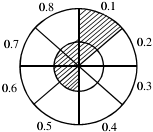 (i) The shaded part of the outer circle represents 'a'
(ii) The shaded sector of inner circle represents 'b'
(iii) The second heart sound will be heard in the sector showing 'c' second(1)a = Auricular systole, b = ventricular systole, c = 0.2nd(2)a = Ventricular diastole, b = Auricular systole, c = 0.5th(3)a = Auricular systole, b = Ventricular diastole, c = 0.5th(4)a = Ventricular systole, b = Auricular diastole, c = 0.3rdFind out the correct sequence of reflex receptor-sensory neuron :-(1)Receptor - sensory neuron - CNS - motar nuron - effector(2)Receptor - effector - CNS - sensory neuron - motor neuron(3)Receptor - CNS - sensory neucron - motor neuron effector(4)None of the aboveA Amino acid hormone which stimulate glycogenolysis in emergency :-(1)Adrenaline(2)Aldosterone(3)Cortisol(4)CorticostoroneWhich one of the following pair correctly matches a hormone with a disease resulting from its' deficiency :(1)ADH - Diabetes mellitus(2)Collip hormone - Tetany(3)Growth hormone - Acromegaly(4)Cortisol - TetanyThese questions consist of two statements each, printed as Assertion and Reason. While answering these Questions you are required to choose any one of the following four responses.
A. If both Assertion & Reason are True & the Reason is a correct explanation of the Assertion. 
B. If both Assertion & Reason are True but Reason. is not a correct explanation of the Assertion. 
C. If Assertion is True but the Reason is False 
D. If both Assertion & Reason are false.Assertion : All the symbiotic nitrogen fixing microbes forms nodule with host. 
Reason : Nodular structure regulates fixation of nitrogen.(1)A(2)B(3)C(4)DThese questions consist of two statements each, printed as Assertion and Reason. While answering these Questions you are required to choose any one of the following four responses.
A. If both Assertion & Reason are True & the Reason is a correct explanation of the Assertion. 
B. If both Assertion & Reason are True but Reason. is not a correct explanation of the Assertion. 
C. If Assertion is True but the Reason is False 
D. If both Assertion & Reason are false.Assertion : Growth in plants is controlled by intrinsic and extrinsic factors.
Reason : Growth in plants is localized.(1)A(2)B(3)C(4)DThese questions consist of two statements each, printed as Assertion and Reason. While answering these Questions you are required to choose any one of the following four responses.
A. If both Assertion & Reason are True & the Reason is a correct explanation of the Assertion. 
B. If both Assertion & Reason are True but Reason. is not a correct explanation of the Assertion. 
C. If Assertion is True but the Reason is False 
D. If both Assertion & Reason are false.Assertion : Many saprotrophic bacteria act as natural scavengers.
Reason : Saprotrophic bacteria remove harmful organic wastes.(1)A(2)B(3)C(4)DThese questions consist of two statements each, printed as Assertion and Reason. While answering these Questions you are required to choose any one of the following four responses.
A. If both Assertion & Reason are True & the Reason is a correct explanation of the Assertion. 
B. If both Assertion & Reason are True but Reason. is not a correct explanation of the Assertion. 
C. If Assertion is True but the Reason is False 
D. If both Assertion & Reason are false.Assertion : Microfilariae of Wuchereriacan be detected from peripheral human blood only during night.
Reason : Microfilariae always remain in peripheral human blood.(1)A(2)B(3)C(4)DThese questions consist of two statements each, printed as Assertion and Reason. While answering these Questions you are required to choose any one of the following four responses.
A. If both Assertion & Reason are True & the Reason is a correct explanation of the Assertion. 
B. If both Assertion & Reason are True but Reason. is not a correct explanation of the Assertion. 
C. If Assertion is True but the Reason is False 
D. If both Assertion & Reason are false.Assertion : WBCs accumulate at site of wounds by diapedesis.
Reason : It is squeezing of leucocytes from endothelium.(1)A(2)B(3)C(4)DThese questions consist of two statements each, printed as Assertion and Reason. While answering these Questions you are required to choose any one of the following four responses.
A. If both Assertion & Reason are True & the Reason is a correct explanation of the Assertion. 
B. If both Assertion & Reason are True but Reason. is not a correct explanation of the Assertion. 
C. If Assertion is True but the Reason is False 
D. If both Assertion & Reason are false.Assertion : The compact bone region of mammalian bone contain Haversian and volkmann's canal.
Reason : The requirement of such a system is due to large size mammalian bone and superficial supply of blood vessel is insufficient to the life of osteocytes.(1)A(2)B(3)C(4)DThese questions consist of two statements each, printed as Assertion and Reason. While answering these Questions you are required to choose any one of the following four responses.
A. If both Assertion & Reason are True & the Reason is a correct explanation of the Assertion. 
B. If both Assertion & Reason are True but Reason. is not a correct explanation of the Assertion. 
C. If Assertion is True but the Reason is False 
D. If both Assertion & Reason are false.Assertion : Sickle cell anemiea gene is a example of pleiotropic gene.
Reason : Many gene are responsible for this anemia.(1)A(2)B(3)C(4)DThese questions consist of two statements each, printed as Assertion and Reason. While answering these Questions you are required to choose any one of the following four responses.
A. If both Assertion & Reason are True & the Reason is a correct explanation of the Assertion. 
B. If both Assertion & Reason are True but Reason. is not a correct explanation of the Assertion. 
C. If Assertion is True but the Reason is False 
D. If both Assertion & Reason are false.Assertion : Duplicate gene and pleiotropic gene are the same phenomenon.
Reason : Many gene are responsible for a character.(1)A(2)B(3)C(4)DThese questions consist of two statements each, printed as Assertion and Reason. While answering these Questions you are required to choose any one of the following four responses.
A. If both Assertion & Reason are True & the Reason is a correct explanation of the Assertion. 
B. If both Assertion & Reason are True but Reason. is not a correct explanation of the Assertion. 
C. If Assertion is True but the Reason is False 
D. If both Assertion & Reason are false.Assertion : Mendel did not get linkage in his experiment.
Reason : Gene of character were present on different pair of homologous chromosome.(1)A(2)B(3)C(4)DThese questions consist of two statements each, printed as Assertion and Reason. While answering these Questions you are required to choose any one of the following four responses.
A. If both Assertion & Reason are True & the Reason is a correct explanation of the Assertion. 
B. If both Assertion & Reason are True but Reason. is not a correct explanation of the Assertion. 
C. If Assertion is True but the Reason is False 
D. If both Assertion & Reason are false.Assertion : Crossing over occurs at 4-strand stage.
Reason : Crossing over is absent in complete linkage.(1)A(2)B(3)C(4)DThese questions consist of two statements each, printed as Assertion and Reason. While answering these Questions you are required to choose any one of the following four responses.
A. If both Assertion & Reason are True & the Reason is a correct explanation of the Assertion. 
B. If both Assertion & Reason are True but Reason. is not a correct explanation of the Assertion. 
C. If Assertion is True but the Reason is False 
D. If both Assertion & Reason are false.Assertion : Crossing over occurs at 4-strand stage.
Reason : Crossing over is absent in complete linkage.(1)A(2)B(3)C(4)DThese questions consist of two statements each, printed as Assertion and Reason. While answering these Questions you are required to choose any one of the following four responses.
A. If both Assertion & Reason are True & the Reason is a correct explanation of the Assertion. 
B. If both Assertion & Reason are True but Reason. is not a correct explanation of the Assertion. 
C. If Assertion is True but the Reason is False 
D. If both Assertion & Reason are false.Assertion : Harmful mutation does not express in Heterozygous condition.
Reason : Law of dominance.(1)A(2)B(3)C(4)DThese questions consist of two statements each, printed as Assertion and Reason. While answering these Questions you are required to choose any one of the following four responses.
A. If both Assertion & Reason are True & the Reason is a correct explanation of the Assertion. 
B. If both Assertion & Reason are True but Reason. is not a correct explanation of the Assertion. 
C. If Assertion is True but the Reason is False 
D. If both Assertion & Reason are false.Assertion : Cruciferae and Solanaceae both are dicot family.
Reason : Axile placentation is present in both Cruciferae and Solanaceae family.(1)A(2)B(3)C(4)DThese questions consist of two statements each, printed as Assertion and Reason. While answering these Questions you are required to choose any one of the following four responses.
A. If both Assertion & Reason are True & the Reason is a correct explanation of the Assertion. 
B. If both Assertion & Reason are True but Reason. is not a correct explanation of the Assertion. 
C. If Assertion is True but the Reason is False 
D. If both Assertion & Reason are false.Assertion : Comparative biochemistry provides a strong evidence in favour of common ancestry of living beings.Reason : Genetic code is universal.(1)A(2)B(3)C(4)DThese questions consist of two statements each, printed as Assertion and Reason. While answering these Questions you are required to choose any one of the following four responses.
A. If both Assertion & Reason are True & the Reason is a correct explanation of the Assertion. 
B. If both Assertion & Reason are True but Reason. is not a correct explanation of the Assertion. 
C. If Assertion is True but the Reason is False 
D. If both Assertion & Reason are false.Assertion : Mutation are main source of evolution.
Reason : Mutation cause variation(1)A(2)B(3)C(4)DThese questions consist of two statements each, printed as Assertion and Reason. While answering these Questions you are required to choose any one of the following four responses.
A. If both Assertion & Reason are True & the Reason is a correct explanation of the Assertion. 
B. If both Assertion & Reason are True but Reason. is not a correct explanation of the Assertion. 
C. If Assertion is True but the Reason is False 
D. If both Assertion & Reason are false.Assertion : Genetic RNA acts as a hereditary material.
Reason : Genetic RNA replicates directly.(1)A(2)B(3)C(4)DThese questions consist of two statements each, printed as Assertion and Reason. While answering these Questions you are required to choose any one of the following four responses.
A. If both Assertion & Reason are True & the Reason is a correct explanation of the Assertion. 
B. If both Assertion & Reason are True but Reason. is not a correct explanation of the Assertion. 
C. If Assertion is True but the Reason is False 
D. If both Assertion & Reason are false.Assertion : Acid rain and smog formation are global problem.Reason : The problem of acid rain and smog formation has dramatically increased due to agricultural activities.(1)A(2)B(3)C(4)DThese questions consist of two statements each, printed as Assertion and Reason. While answering these Questions you are required to choose any one of the following four responses.
A. If both Assertion & Reason are True & the Reason is a correct explanation of the Assertion. 
B. If both Assertion & Reason are True but Reason. is not a correct explanation of the Assertion. 
C. If Assertion is True but the Reason is False 
D. If both Assertion & Reason are false.Assertion : CO2 is the main pollutant of green house effect.
Reason : Ozone and water vapour are also responsible to increase the green house effect.(1)A(2)B(3)C(4)DThese questions consist of two statements each, printed as Assertion and Reason. While answering these Questions you are required to choose any one of the following four responses.
A. If both Assertion & Reason are True & the Reason is a correct explanation of the Assertion. 
B. If both Assertion & Reason are True but Reason. is not a correct explanation of the Assertion. 
C. If Assertion is True but the Reason is False 
D. If both Assertion & Reason are false.Assertion : Skin helps in thermoregulation.
Reason : The perfusion of skin and amount of sweat secretion can be changed to alter the amount of heat loss.(1)A(2)B(3)C(4)DThese questions consist of two statements each, printed as Assertion and Reason. While answering these Questions you are required to choose any one of the following four responses.
A. If both Assertion & Reason are True & the Reason is a correct explanation of the Assertion. 
B. If both Assertion & Reason are True but Reason. is not a correct explanation of the Assertion. 
C. If Assertion is True but the Reason is False 
D. If both Assertion & Reason are false.Assertion : GIFT (Gamete Intra Fallopian Transfer) is a technique for implantation of a fertilized ovum in blastula stage.Reason : This technique requires presence of a sperm doner.(1)A(2)B(3)C(4)DThese questions consist of two statements each, printed as Assertion and Reason. While answering these Questions you are required to choose any one of the following four responses.
A. If both Assertion & Reason are True & the Reason is a correct explanation of the Assertion. 
B. If both Assertion & Reason are True but Reason. is not a correct explanation of the Assertion. 
C. If Assertion is True but the Reason is False 
D. If both Assertion & Reason are false.Assertion : Polarised nerve is electropositive outside and electronegative inside.
Reason : It is with more Na+ and Cl– outside and more K+ and anionic proteins inside.(1)A(2)B(3)C(4)DWho was the head of the Sixth Pay Commission :-(1)Justice B.N. Kripal(2)Justice B.N. Srikrishna(3)Justice R.N. Mishra(4)Justice Y.B. SabharwalThe modern capital of Brazil is :-(1)Rio de Janeiro(2)Sao Paulo(3)Salvador(4)BrasiliaWhich of the following organisations has decided to allow the use of mobile phones for air travellers :-(1)ASEAN(2)The European union(3)SAARC(4)None of theseWhile cuba is the 'Sugar Bowl', which country is leading in the production of sugar cane :-(1)Brazil(2)Pakistan(3)Indonesia(4)MauritiusRed Indians are :-(1)The original inhabitants of North America(2)Natives of Nilgiri hills(3)Hill tribe of Assam(4)Martial race of South AfricaThe year of 'Great Divide' in Indian demography, is :-(1)1905(2)1921(3)1947(4)1965The term 'Third world' refers to :-(1)Developed countries(2)Underdeveloped and developing countries(3)Oil rich countries(4)Asian countriesThe head quarters of International red cross are at :-(1)Geneva(2)New York(3)Stockholm(4)ParisWhich of the following river crosses the equator twice :-(1)Amazon(2)Nile(3)Congo(4)OrinocoWith reference to human diet, which one of the following is an essential fatty acid :-(1)Butyric acid(2)Linoleic acid(3)Oleic acid(4)Stearic acidReuter is the news agency of :-(1)United Kingdom(2)United States of America(3)Former USSR(4)GermanyWho started the saka Era which is still used by the government of India :-(1)Kanishka(2)Vikramaditya(3)Samudra gupta(4)AsokaAnglo-Nubian is a breed of :-(1)Sheep(2)Goat(3)Poultry(4)CattleAn atomic pile is used for :-(1)Producing X-rays(2)Conducting nuclear fission(3)Conducting thermonuclear fusion(4)Accelerating atomsThe author of book "What Went Wrong" is :-(1)Atal Bihari Vajpai(2)Kiran Bedi(3)Sonia Gandhi(4)Seen SmithThe Kaziranga Wild Life Sanctuary is reserved for which animal :-(1)Great Indian bustard(2)Rhinoceros(3)White elephants(4)White tigerWho is called the father of white revolution:-(1)Dr. Kurien Verghese(2)U.K. Rao(3)M.S. Swaminathan(4)Manjuda SwamyManjit Bawa who passed away recently was a famous :-(1)Author(2)Industrialist(3)Painter(4)JournalistWho has been chosen as the world's best footballer of the year 2008 by FIFA :-(1)Kaka(2)Cristiano Ronaldo(3)Lienel Messi(4)Fernando TorresRecently Slumdog Millionaire has emerged the big winner at the 66th Golden globe film festival. Who is the director of this film :-(1)Micky Rourke(2)Danny Boyle(3)Bruce Springsteen(4)Health Ledger